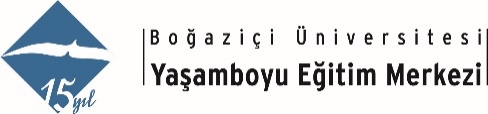 5 HAFTA 5 ROMAN20 KASIM-25 ARALIK 2017Modern edebiyatın unutulmaz eserlerinin tartışılacağı bu seminer dizisinde varoluşçuluktan postmodernizme uzanan bir düşünce macerasının izi sürülecek ve farklı roman yazma teknikleri ele alınacaktır.20 Kasım, Dostoyevski’den Yeraltından Notlar27 Kasım, George Orwell’dan 198411 Aralık, William Golding’den Sineklerin Tanrısı18 Aralık, Antony Burgess’den Otomatik Portakal25 Aralık, Kazuo Ishiguro’dan Beni Asla BırakmaKimler Katılabilir: Programa roman yazmaya ilgili duyan herkes katılabilir.Saat: 20 Kasım - 25 Aralık 2017,  Pazartesi, 19:30-21:30Ücret : 750 TL (KDV dahil) Kredi kartı ile tek çekim ödeme yapılabilir. Peşin ödemelerde %5 indirim yapılmaktadır.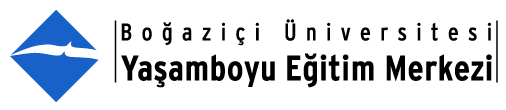 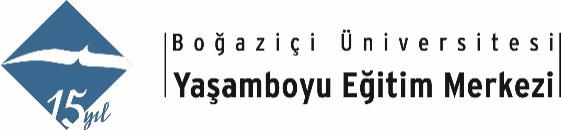 5 Hafta 5 RomanKayıt FormuTek bir eğitimin ücreti 750 TL (KDV dahil)Peşin ödemelerde % 5 indirim uygulanır.Kayıt yaptırdıktan sonra yapılacak iptallerde, katılım ücretinin %80’i iade edilir. Eğitim başladıktan sonra ayrılanlara ödeme iadesi yapılmaz.Bu programa aynı kuruluştan 3’ten fazla kişinin katılımı halinde %10 indirim uygulanır.Ödeme: Garanti Bankası Boğaziçi Şubesi (303) 6299 685 nolu hesaba yapılacaktırTarih: ....../....../.......		                                İmza: ...............Tel : (0212) 257 31 27-28                                           Faks : (0212) 257 24 80ADI SOYADI:T.C. KİMLİK NO:KURUM ADI: KURUMDAKİ GÖREVİ:SEKTÖRDEKİ DENEYİMİ: 1-3 yıl	       3-5 yıl            5 yıldan fazla           DiğerMEZUN OLDUĞU ÜNİVERSİTE:                                                           BÖLÜM:                                                                                  YILl:İŞ ADRESİ: İŞ TEL: FAKS: CEP TEL: E-MAİL: FATURA ADRESİ:VERGİ DAİRESİ: VERGİ NO: PROGRAMDAN NASIL HABERDAR OLDUNUZ?Gazete (  )         e-posta (  )        Tanıdık (  )        Internet (  )          Diğer (  )